РЕСПУБЛИКА АДЫГЕЯ
МУНИЦИПАЛЬНОЕ ОБРАЗОВАНИЕ
«АБАДЗЕХСКОЕ СЕЛЬСКОЕ ПОСЕЛЕНИЕ»10.04.2020 г.                                                                                                   ст. АбадзехскаяР Е Ш Е Н И Е           Совета народных депутатов муниципального образования                            «Абадзехское сельское поселение» № 98 «О назначении публичных слушаний по проекту решения Совета народных депутатов  «Абадзехское сельское поселение» «Об утверждении годового отчета об исполнении бюджета  муниципального образования «Абадзехское сельское поселение» за 2019 год» 1. Одобрить проект решения Совета народных депутатов МО «Абадзехское сельское поселение» «Об утверждении годового отчета об исполнении бюджета  муниципального образования «Абадзехское сельское поселение» за 2019 год».2. Обнародовать проект решения Совета народных депутатов МО «Абадзехское сельское поселение» «Об утверждении годового отчета об исполнении бюджета  муниципального образования «Абадзехское сельское поселение» за 2019 год»  в срок 11.04.2020 г. 3. Установить, что предложения граждан по проекту решения Совета народных депутатов муниципального образования «Абадзехское сельское поселение» «Об утверждении годового отчета об исполнении бюджета  муниципального образования «Абадзехское сельское поселение» за 2019 год» принимаются в письменном виде комиссией Совета народных депутатов МО «Абадзехское сельское поселение» с  13.04.2020 года до 27.04.2020 года. Предложения будут приниматься по адресу: ст. Абадзехская, ул. Винника, 52, в здании администрации МО «Абадзехское сельское поселение» с 8:00, до 16:00 часов ежедневно.4. Для обсуждения проекта решения Совета народных депутатов МО «Абадзехское сельское поселение» «Об утверждении годового отчета об исполнении бюджета  муниципального образования «Абадзехское сельское поселение» за 2019 год» с участием жителей поселения, провести публичные слушания 27.04.2020 года в здании администрации МО «Абадзехское сельское поселение» по адресу: ст. Абадзехская, ул. Винника, 52 в 10-00 часов.5. Обнародовать протокол и результаты публичных слушаний путем вывешивания на информационном стенде администрации МО «Абадзехское сельское поселение».6. Результаты публичных слушаний обнародовать в районной газете «Маяк».7. Настоящее решение вступает в силу со дня его официального обнародования.Председатель Совета народных депутатовМО «Абадзехское сельское поселение»                                                         А.В. ГучетльУрысые ФедерациерАдыгэ РеспубликэмМуниципальнэ образованиеу «Абадзэхскэ къоджэ псэупIем»ИНАРОДНЭ ДЕПУТАТХЭМЯ СОВЕТ385774, ст. Абадзэхскэ,ур. Винникэр, 52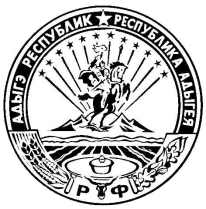 Тел.: 5-72-53Российская ФедерацияРеспублика Адыгея СОВЕТНАРОДНЫХ ДЕПУТАТОВ муниципального образования «Абадзехское сельское поселение»385774, ст. Абадзехская,ул. Винника, 52